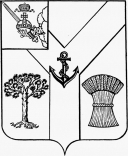 АДМИНИСТРАЦИЯМЕЖДУРЕЧЕНСКОГО МУНИЦИПАЛЬНОГО ОКРУГАВОЛОГОДСКОЙ ОБЛАСТИПОСТАНОВЛЕНИЕОт  02.05.2023 № 266             с. ШуйскоеО внесении измененийв постановление  от 14.10.2022 № 436Администрация округа ПОСТАНОВЛЯЕТ: 1. Внести следующие изменения в муниципальную программу «Обеспечение экологической безопасности на территории Междуреченского муниципального округа на 2023-2027 годы» утвержденную постановлением от 14 октября 2022 № 436:-паспорт программы изложить в новой редакции согласно приложению 1 к настоящему постановлению;         -Приложение № 1 к программе «Перечень мероприятий, подлежащих реализации для решения задач программы и достижения поставленной цели» изложить в новой редакции согласно приложению 2 к настоящему постановлению;          - Приложение № 2 «Ресурсное обеспечение реализации программы за счет средств бюджета округа» изложить в новой редакции согласно приложению 3 к настоящему постановлению;         -Приложение № 3 «Прогнозная (справочная) оценка расходов бюджета округа и бюджета области на реализацию мероприятий программы» изложить в новой редакции согласно приложению 4 к настоящему постановлению;         -Приложение № 4 «Сведения о целевых показателях (индикаторах) программы» изложить в новой редакции согласно приложению 5 к настоящему постановлению.          2. Контроль за выполнением постановления возложить на первого заместителя главы округа Киселёва С.Н.          3. Настоящее постановление  подлежит размещению на сайте  округа в информационно-телекоммуникационной сети «Интернет».Глава округа                                                                                           А.А.Титов«Паспорт программы                                                                                                                                                                                          ».Перечень мероприятий, подлежащих реализации для решения задач программы и достижения поставленной цели                                                                                                                                                                                                              ».Ресурсное обеспечение реализации программы за счет средств бюджета округа».Прогнозная (справочная) оценка расходов бюджета округа и бюджета области на реализацию мероприятий программы                                                                                                                                                                                                                                                 ».Сведения о целевых показателях (индикаторах) программы».Приложение 1                                                                                                                                           к постановлению администрации округа                                                                                                                                                   от 02.05.2023 № 266Наименование программы«Обеспечение экологической безопасности на территории Междуреченского муниципального округа  на 2023-2027 годы» Ответственный исполнитель программыадминистрация Междуреченского муниципального округаСоисполнители программы-управление образования администрации Междуреченского муниципального округа;-МБУК «Междуреченская ЦБС»Цель программыобеспечение экологической безопасности граждан и сохранение природных системЗадачи программыформирование основ экологической культуры населения округа;совершенствование систем экологического образования;привлечение населения к экологическим акциям;обеспечение качественной питьевой водой жителей района;недопущение роста несанкционированных навалов мусора;увеличение количества надзорных мероприятий в рамках осуществления регионального государственного экологического контроля (надзора)Целевые показатели (индикаторы программы)количество населения, принявшее участие в экологических акциях;количество ликвидированных свалок (навалов мусора);планировка территории полигона ТБО;количество отремонтированных и благоустроенных источников нецентрализованного водоснабжения;проанализированные  пробы воды;количество надзорных мероприятий в рамках осуществления регионального государственного экологического контроля (надзора).Сроки реализации программы2023-2027 годыОбъемы бюджетных ассигнований программыОбщий объем бюджетных ассигнований на реализацию муниципальной программы– 1409,0 тыс. рублей, в том числе по годам реализации:2023 год —296,9 тыс. руббюджет района –261,3 тыс. руб, бюджет области – 35,6 тыс. руб.2024 год — 362,3 тыс. руббюджет района –326,8тыс. руб, бюджет области – 35,5 тыс. руб.2025 год — 272,8 тыс. руббюджет района -237,3 тыс. руб,бюджет области – 35,5тыс. руб.2026 год — 238,5 тыс. руббюджет района -203,0тыс. руб,бюджет области – 35,5 тыс. руб.2027 год — 238,5 тыс. руббюджет района -203,0 тыс. руб.бюджет области – 35,5 тыс. руб.Ожидаемые результаты реализации программыв период с 2023 по 2027 годы планируется достигнуть следующих результатов:- количество надзорных мероприятий в рамках осуществления регионального государственного экологического контроля(надзора) – увеличение до 12 мероприятий;- рост количества населения округа, принявшего участие в мероприятиях экологической направленности, до 300 человек;- увеличение исследованных проб воды до 4 единиц;- увеличение количества отремонтированных и благоустроенных источников нецентрализованного водоснабжения  до 4 единиц.Приложение 2 к постановлению администрации округа от 02.05.2023 № 266«Приложение № 1    к программе№ п\пНаименование мероприятияОтветственный исполнитель, соисполнительИсточник финансированияОбъем финансирования, тыс. руб. (года)Объем финансирования, тыс. руб. (года)Объем финансирования, тыс. руб. (года)Объем финансирования, тыс. руб. (года)Объем финансирования, тыс. руб. (года)Объем финансирования, тыс. руб. (года)№ п\пНаименование мероприятияОтветственный исполнитель, соисполнительИсточник финансированияитого202320242025202620271Сбор и отправка на утилизацию через ФЭО:- оргтехника (компьютеры, мониторы, картриджи);- ртутьсодержащие отходы;- люминесцентные лампы;- ртутные лампы;- энергосберегающие лампы;- термометры;- ртутные приборы.администрация Междуреченского муниципального округабюджет округа100,030,020,020,015,015,02.1Проведение экологических лагерей (площадок) для  школьниковуправление образования администрации Междуреченского муниципального округабюджет округа55,011,011,011,011,011,02.2Проведение  экологической конференцииуправление образования администрацииМеждуреченского муниципального округабюджет округа55,011,011,011,011,011,02.3Подписка периодических изданий по экологииМБУК «Междуреченская ЦБС»бюджет округа51,011,011,011,09,09,02.4Публикации в СМИ информации экологического содержанияадминистрация Междуреченского муниципального округабюджет округа5,01,01,01,01,01,03.1Поддержка экологических акций администрация Междуреченского муниципального округабюджет округа41,65,57,88,310,010,03.2Удаление древесных насаждений поврежденных в следствии бактериальных болезней администрация Междуреченского муниципального округабюджет округа20,010,05,05,04Покупка оборудования для осуществления регионального государственного экологического контроля ( надзора )в сфере охраны окружающей средыадминистрация Междуреченского муниципального округабюджет округа27,05,05,05,06,06,05Осуществление отдельных государственных полномочий в сфере охраны окружающей средыадминистрация Междуреченскогомуниципального округабюджет области177,635,635,535,535,535,56.1Ликвидация несанкционированных свалок ТКО и навалов мусораадминистрацияМеждуреченскогомуниципального округабюджет округа------6.2Выполнение работ (услуг) по планировке территории полигона ТБО с.ШуйскоеадминистрацияМеждуреченскогомуниципального округабюджет округа731,0171,0230,0130,0100,0100,07.1Очистка и благоустройство источников нецентрализованного водоснабженияадминистрация Междуреченскогомуниципального округабюджет округа95,85,820,020,025,025,07.2Анализ проб воды администрация Междуреченскогомуниципального округабюджет округа50,010,010,010,010,010,0Итого по мероприятиямИтого по мероприятиямИтого по мероприятиям1409,0296,9362,3272,8238,5238,5Приложение 3к постановлениюадминистрации округаот 02.05.2023 № 266«Приложение № 2к программеОтветственный исполнитель, соисполнитель программыРасходы, тыс. руб., (годы)Расходы, тыс. руб., (годы)Расходы, тыс. руб., (годы)Ответственный исполнитель, соисполнитель программы20232024202520262027Всего 261,3326,8237,3203,0203,0Ответственный исполнитель программы – администрация Междуреченского муниципального округа228,3293,8204,3172,0172,0Соисполнитель программы – управление образования администрации Междуреченского муниципального округа22,022,022,0022,022,0Соисполнитель программы –МБУК «Междуреченская ЦБС»11,011,011,09,09,0Приложение 4                                                                                                                                                                                                к постановлению                                                                                                                                                                                                                администрации округа                                                                                                                                                                                                    от 02.05.2023 № 266                                                                                                                                                                                                 «Приложение № 3 к программеОценка расходов (тыс. руб.), годыОценка расходов (тыс. руб.), годыОценка расходов (тыс. руб.), годыОценка расходов (тыс. руб.), годыОценка расходов (тыс. руб.), годы20232024202520262027Всего 296,9362,3272,8238,5238,5Бюджет округа261,3326,8237,3203,0203,0Бюджет области35,635,535,535,535,5Приложение 5                                                                                                                                                                                                к постановлению администрации округа                                                                                                                                                                                                    от 02.05.2023 № 266                                                                            «Приложение № 4 к программе                                                                                                      № п\пЗадачи, направленные на достижение целиНаименование индикатора (показателя)Ед. изм.Значения показателейЗначения показателейЗначения показателейЗначения показателейЗначения показателей№ п\пЗадачи, направленные на достижение целиНаименование индикатора (показателя)Ед. изм.20232024202520642027Цель: повышение уровня экологической безопасности граждан и сохранение природных систем Цель: повышение уровня экологической безопасности граждан и сохранение природных систем Цель: повышение уровня экологической безопасности граждан и сохранение природных систем Цель: повышение уровня экологической безопасности граждан и сохранение природных систем Цель: повышение уровня экологической безопасности граждан и сохранение природных систем Цель: повышение уровня экологической безопасности граждан и сохранение природных систем Цель: повышение уровня экологической безопасности граждан и сохранение природных систем 1Совершенствование систем экологического образования, формирование основ экологической культуры населения районаколичество школьников посетивших экологические лагеря (площадки)чел.15151515151Совершенствование систем экологического образования, формирование основ экологической культуры населения районаколичество населения, принявшего участие в экологической конференциичел.35353535351Совершенствование систем экологического образования, формирование основ экологической культуры населения районаколичество населения, принявшего участие в экологических акцияхчел.2802902902953002обеспечение качественной питьевой водой жителей округаколичество отремонтированных и благоустроенных источников водоснабженияед.111113 исследованных проб водыколичество проанализированных проб водыед.222224ликвидация несанкционированных свалок (навалов мусора)количество ликвидированных свалок (навалов мусора)ед.5планировка территории полигона ТБОколичество выполненных планировок территории  полигона ТБОед.111116количество надзорных мероприятий, в рамках осуществления регионального государственного экологического контроля (надзора)количество надзорных мероприятий, проведенных органом местного самоуправленияед.8891012